附照片： 1.苏鸿熙和他的妻子苏锦   2. 苏鸿熙和本文作者  3. 苏老的签名  4.苏鸿熙读过的书  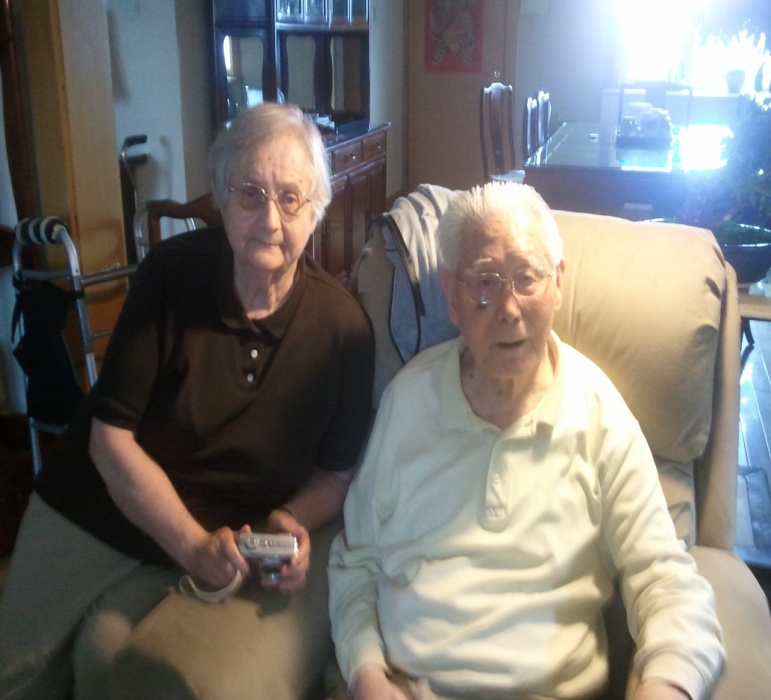 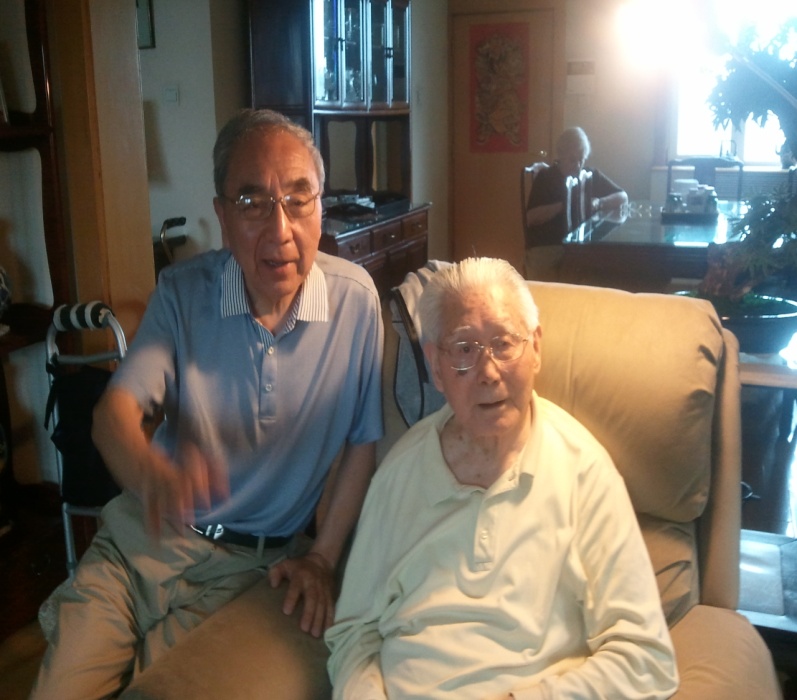 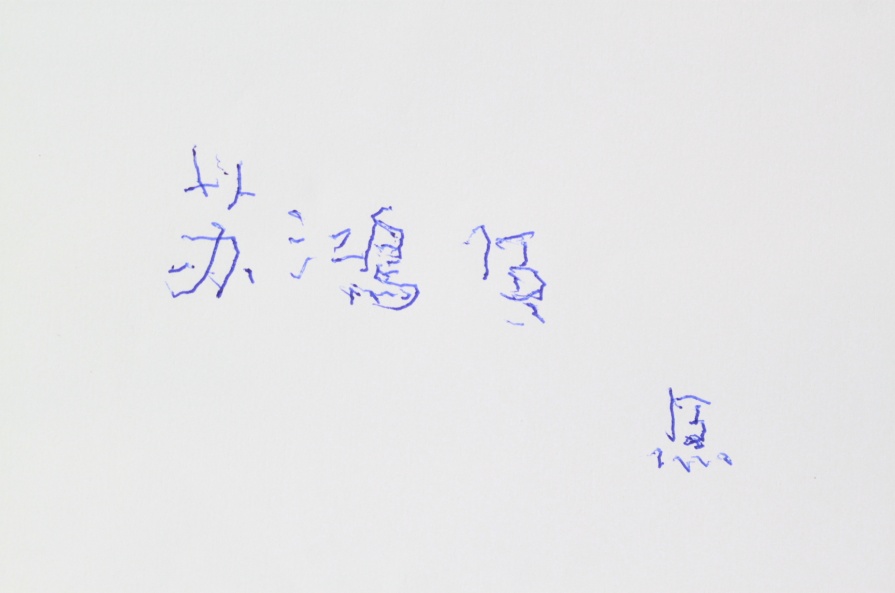 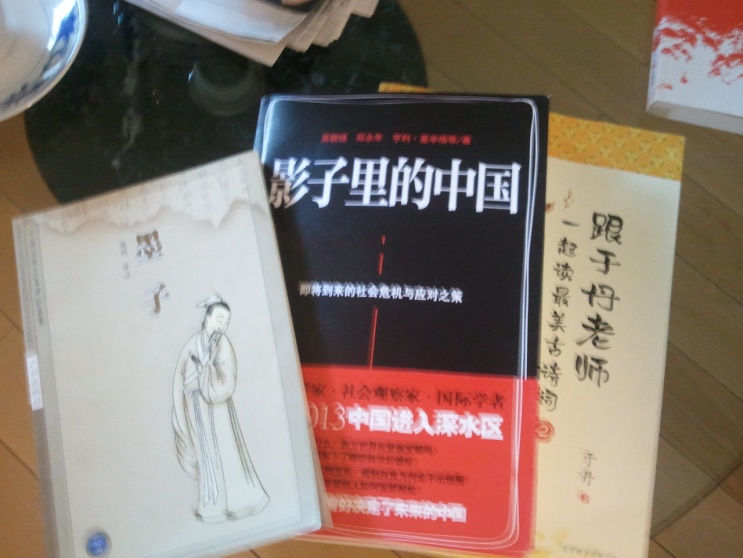 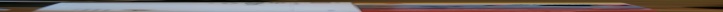 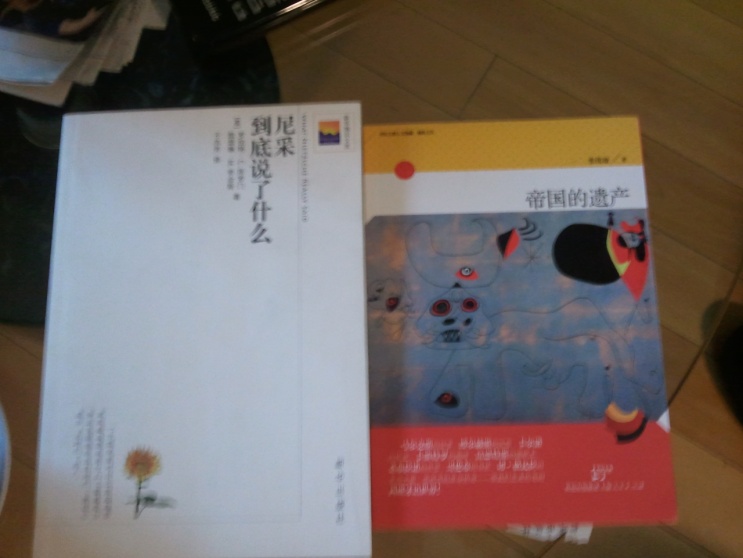 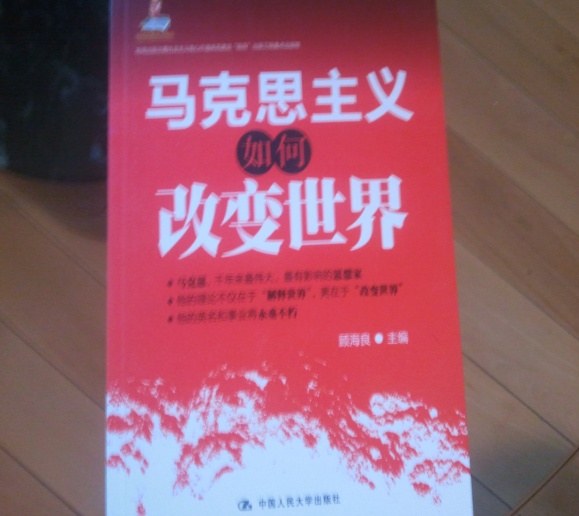 